 Vendredi 3 juin 2022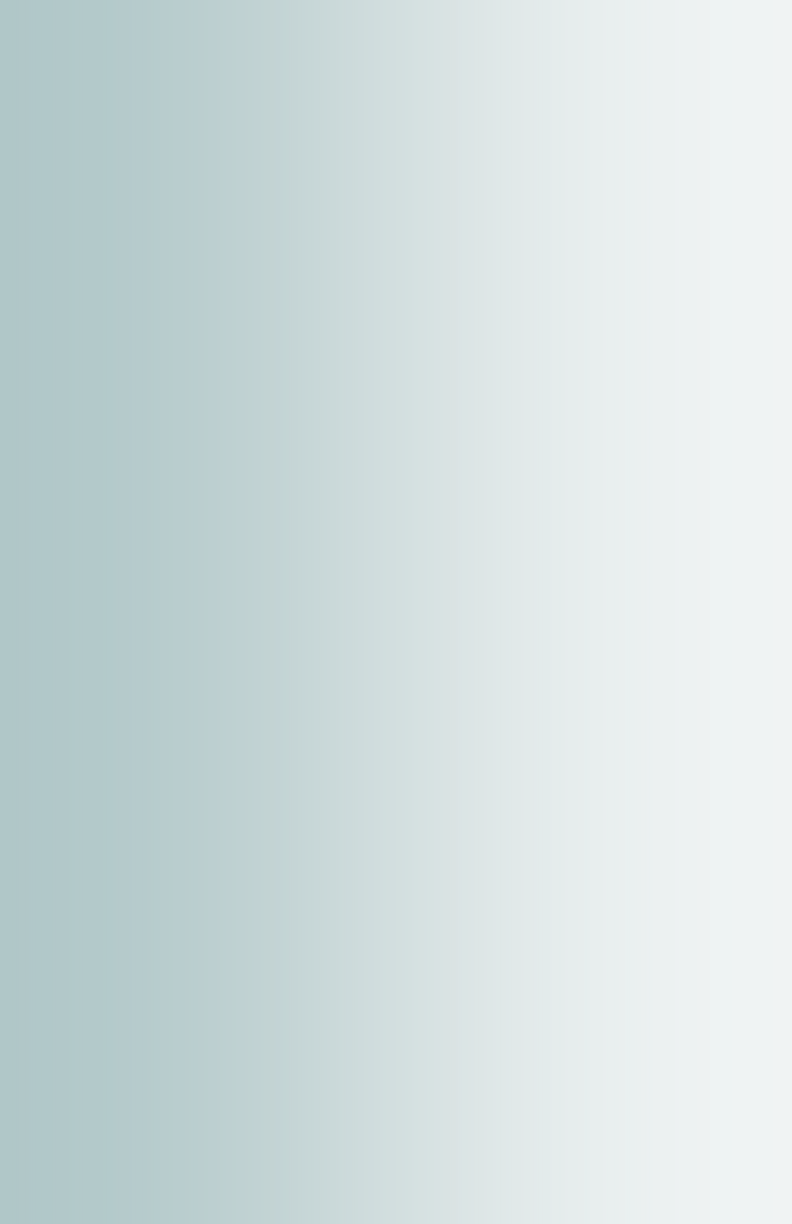 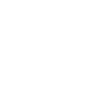 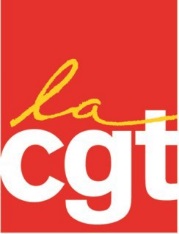 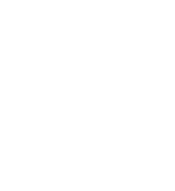 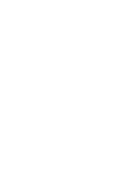 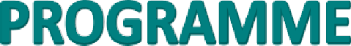 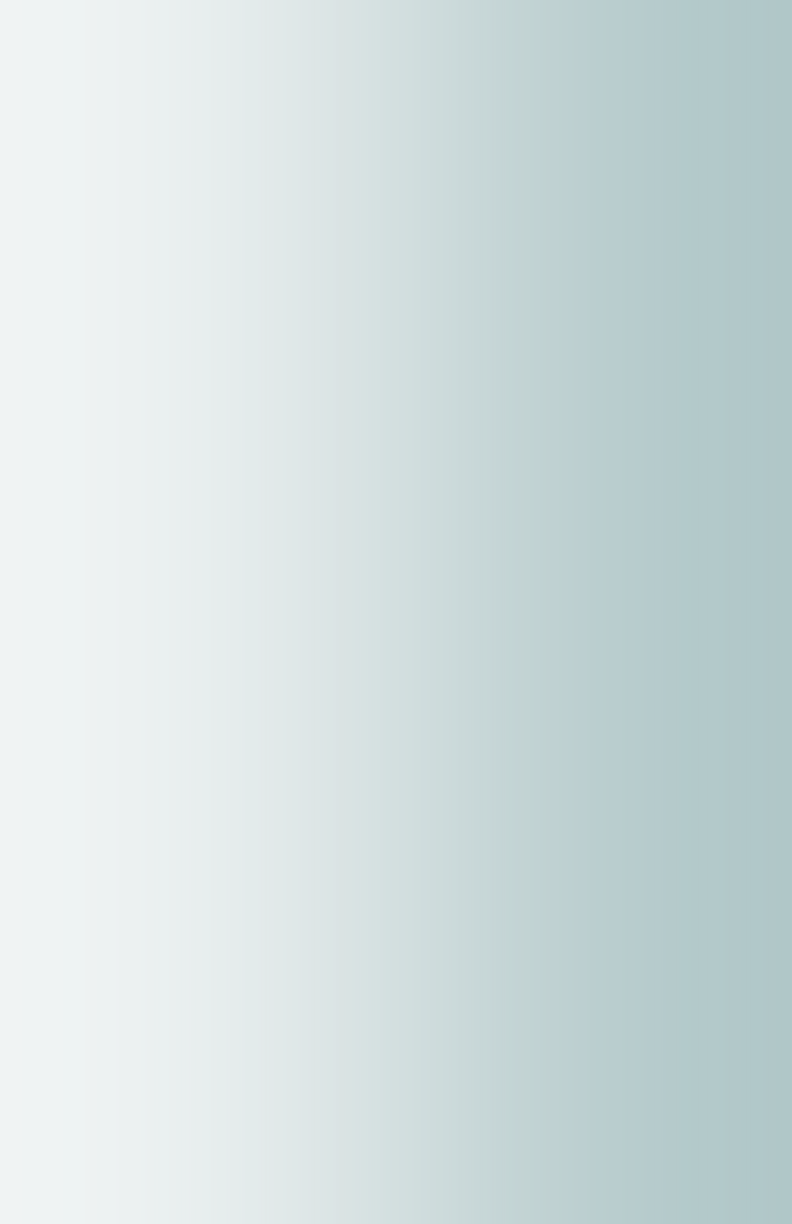 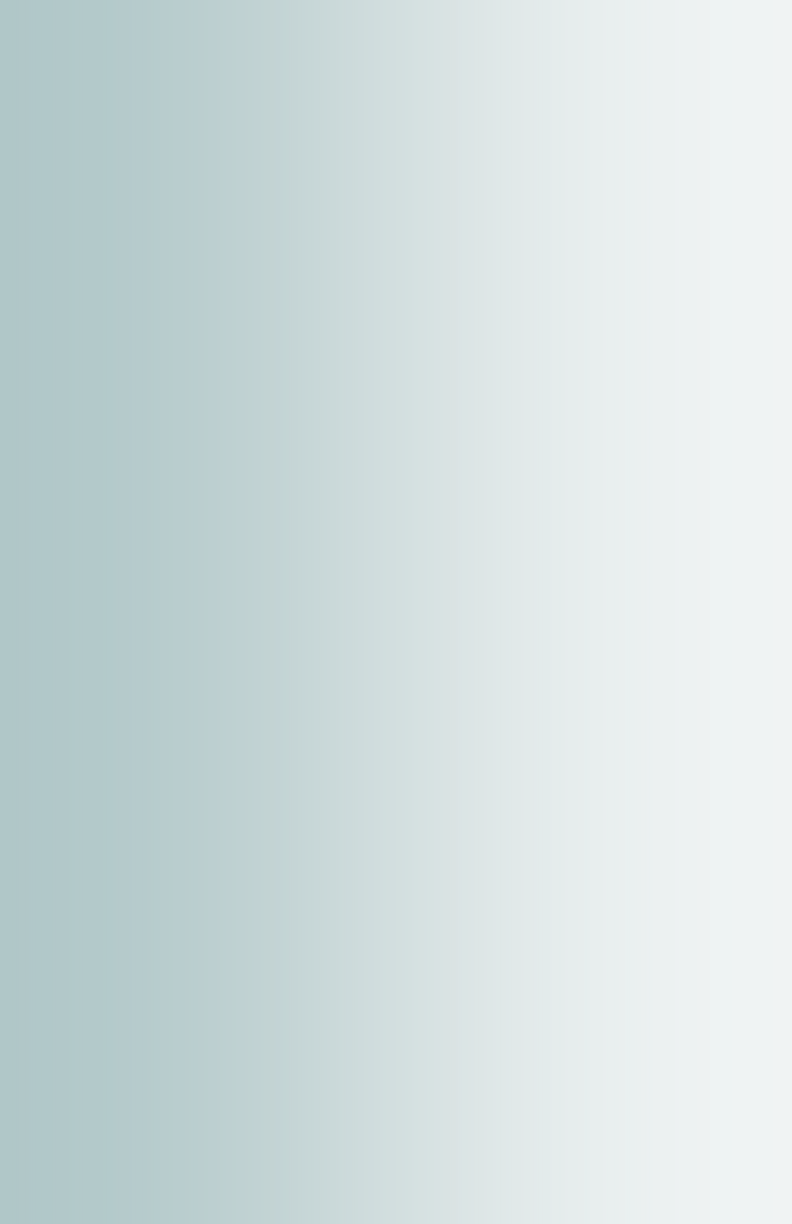 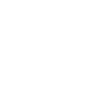 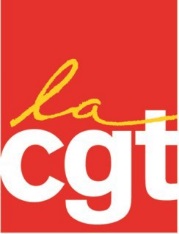 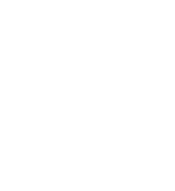 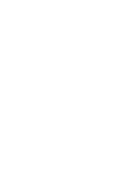 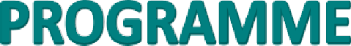 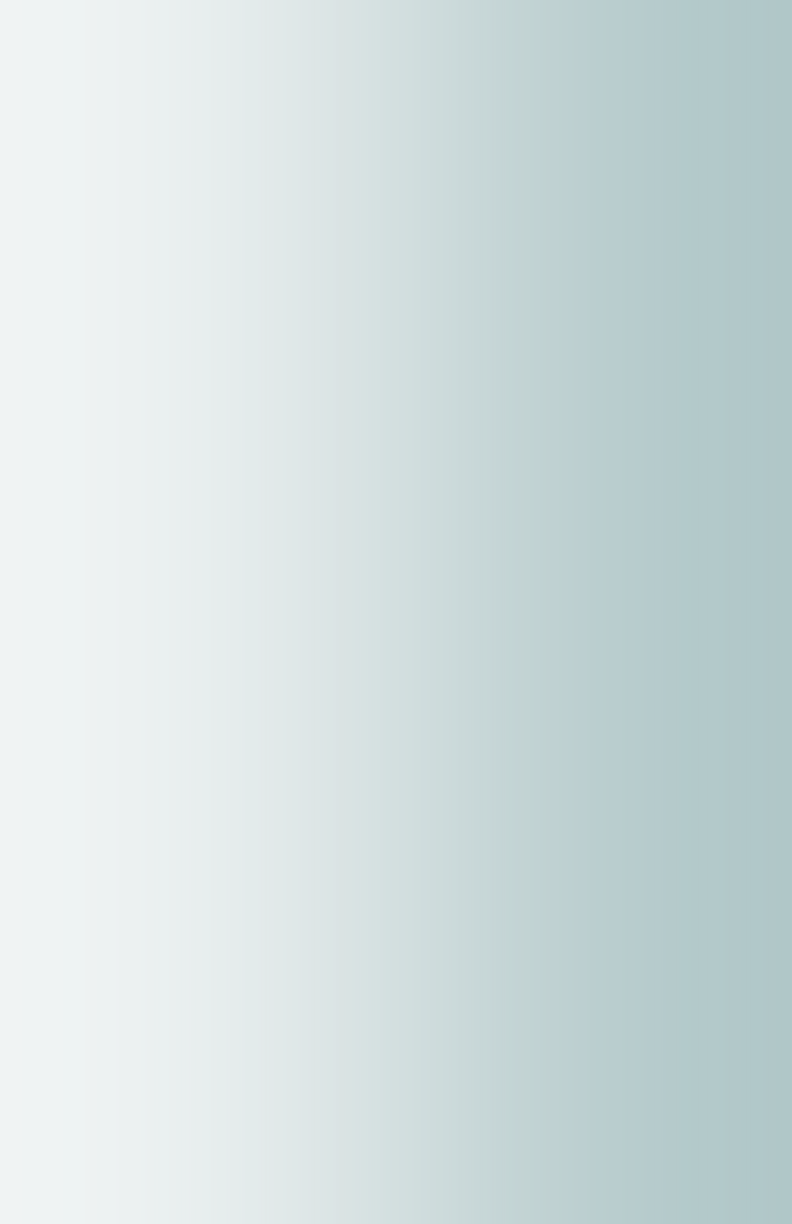 Gestion du tempsTravaux de groupes à partir de questions sur un dossier de lecturePauseRapports des groupesPause DéjeunerDiriger : retour sur expériences       ConclusionsEvaluation Centre Benoît Frachon Courcelle-sur-YvetteSTAGE DES 1er.ère.s  DIRIGEANT.E.S DU CCN      Du mercredi 1er juin au vendredi 3 juin 2022Stage animé par : 	 		Nathalie Verdeil,		Membre du Bureau Confédéral  		Eric Valade,		Secrétaire du Comité régional Nouvelle AquitaineObjectif général du stage :Aider à l’exercice de la responsabilité de premier.ère dirigeant.e tant pour un.e secrétaire général.e  d’une organisation du CCN que pour un.e membre de la Commission Exécutive Confédérale.Il s’agit à la fois d’un stage de formation permettant l’acquisition de connaissances, et d’un stage de co-élaboration.Mercredi 1er juin 2022	Jeudi 2 juin 2022AccueilPrésentation du stage (déroulement, contenu, horaires) Tour de table et présentation de chacun et chacune PausePrincipales problématiques de la responsabilitéPause DéjeunerTravaux de groupes sur le contenu de la responsabilitéPauseRapports des groupes et débatsRapports des groupesDiriger et animer une organisation de la CGT(Être garant.e des valeurs de la CGT, animer le débat collectif, développer la CGT, la politique des cadres)PauseDébatPause DéjeunerRapport des travaux de groupesLa place du CCN dans la direction de la CGTLa place des premier.ère.s dirigeant.e.s dans le CCNEn présence de Philippe MARTINEZ Secrétaire Général de la CGTDébat sur l’après-midi